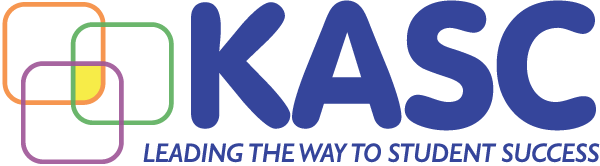 Taylorsville Elementary SchoolSBDM CouncilNovember 4, 2021 @ 4:15 p.m.Mr. Rucker’s OfficeMINUTESCALL TO ORDER: The meeting was called to order by Steven C. Rucker, Chairperson, at 4:15 p.m.ROLL AND ATTENDANCE:Certified Members Present:  Kasey Goodlett, Kay Pence and Steven RuckerCertified Members Absent: Kelly HuttParent Members Present:  Corie Cowsert and Rachael NoyesAPPROVAL OF AGENDA WITH FLEXIBILITY: A motion was made to approve the Agenda with flexibility. Pence/Goodlett/ConsensusEXECUTIVE SESSION – Motion to enter into Executive Session at 4:17 p.m. pursuant to KRS 61.810(1)(f) to conduct interviews of potential candidates for position of PASS Instructional Assistant, followed by consultation regarding interview results and potential extension of offer for employment. Noyes/Pence/ConsensusRETURN TO OPEN SESSION – Motion made to return to open session at 4:45 p.m. –  Noyes/Cowsert/ConsensusACTION – Recommendation by consensus to extend an offer of employment to Kynan Smith to fill the open position of PASS Instructional Assistant.  Cowsert/Noyes/ConsensusADJOURNMENT — Motion to adjourn meeting at 4:50 p.m. — Pence/Goodlett/Consensus